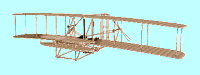 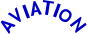 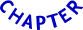 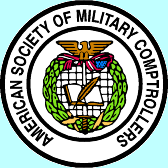 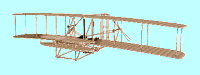 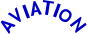 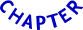 AMERICAN SOCIETY OF MILITARY COMPTROLLERSAVIATION CHAPTERP.O. BOX 33215WRIGHT-PATTERSON AFB OH 45433MONTHLY LUNCHEON1.0 CPE UNITSI certify that the above information is correct.Member’s Signature________________________________________________ DATE ________________________I certify the above information is correct.Supervisor’s Signature____________________________________________	__ DATE ________________________PRIVACY ACT STATEMENTAUTHORITY:		10 U.S.C. 8013, Secretary of the Air Force.PURPOSE AND USE:	To document continuing professional education performed by Financial Managers.DISCLOSURE:		Furnishing the information is voluntary.  Failure to do so; however, may result in lost credit for CPE earned.CONTINUING PROFESSIONAL EDUCATION (CPE)CERTIFICATE OF TRAININGCONTINUING PROFESSIONAL EDUCATION (CPE)CERTIFICATE OF TRAININGCONTINUING PROFESSIONAL EDUCATION (CPE)CERTIFICATE OF TRAININGDATE OF LUNCHEON:         31 May 2022, 11:30am-12:25pmDATE OF LUNCHEON:         31 May 2022, 11:30am-12:25pmDATE OF LUNCHEON:         31 May 2022, 11:30am-12:25pmNAME OF ATTENDEE:NAME OF ATTENDEE:OFFICE SYMBOL:NAME OF SPEAKERMr. Michael BrameTraining Specialist, Education & TrainingNAME OF SPEAKERMr. Michael BrameTraining Specialist, Education & TrainingNAME OF SPEAKERMr. Michael BrameTraining Specialist, Education & TrainingTOPIC:Ethical LeadershipEthical LeadershipPLACE:Virtual: AF TeamsPLACE:Virtual: AF TeamsPLACE:Virtual: AF Teams